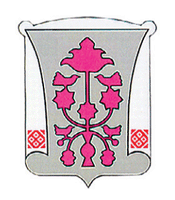 СТРАТЕГІЯ СТАЛОГО РОЗВИТКУ ОБУХІВСЬКОЇ ТЕРИТОРІАЛЬНОЇ ГРОМАДИ ДО 2030 РОКУ2018Передмова мера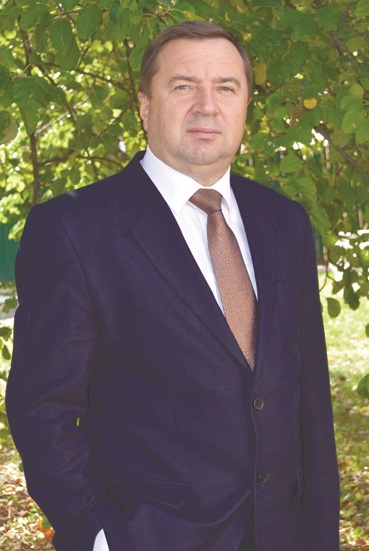 Обухівська територіальна громада стоїть сьогодні перед непростими викликами свого майбутнього з огляду на глобальні процеси соціально – економічних змін та формування демократичного суспільства в Україні.У цьому контексті перед Обухівською територіальною громадою в першу чергу постає завдання визначення шляхів переходу від пострадянської до європейської громади. Це і є основною причиною для пошуку нового стратегічного бачення розвитку громади.Стратегія розвитку Обухівської територіальн6ої громади відображає нові амбітні цілі розвитку, які вказують шлях до досягнення його сталого майбутнього. Мета Стратегії розвитку Обухівської територіальної громади – перетворення громади на сучасну європейську громаду – вимагає принципової зміни підходів до усіх сфер її життєдіяльності. Тому надзвичайно важливим є досягнення чіткого консенсусу в середині громади у питаннях, повязаних з баченням мети довгострокового розвитку громади її стратегічних пріоритетів. У процесах розвитку громади Стратегія є основним керівним документом для дій міської ради на шляху досягнення стратегічних цілей. Крім того, до процесу реалізації Стратегії буде долучене широке коло зацікавлених сторін у межах їх сфер відповідальності. Їхня активна участь надихатиме і мотивуватиме дії місцевої громади і сприятиме тому, що Стратегія розвитку Обухівської територіальної громади до 2030 року буде надбанням усіх жителів.    Стратегічний план економічного розвитку міста Обухова на період до 2020 року був затверджений в 2015 році і спрямований на місцевий економічний розвиток як процес стратегічного партнерства, який допомагає прискоренню зростання продуктивності місцевої економіки через стимулювання інвестицій у нові і існуючі підприємства з високим потенціалом до зростання та створення умов для цього розвитку на тривалий період. Економічний розвиток спрямований на виробництво найбільшої кількості благ та створення максимальної кількості робочих місць за рахунок реалізації переваг конкурентоспроможності, яка полягає у динамічному і більш стабільному розвитку громади у порівнянні з іншими містами та регіонами.     Стратегія сталого розвитку Обухівської територіальної громади до 2030 року ставить перед громадою амбітну мету – перетворити місто Обухів та села громади на комфортні, європейські для проживання, де створено рівні умови для всебічного та гармонійного розвитку людини.Нова Стратегія дасть можливість активізувати весь наявний потенціал громади та відкрити нову сторінку її розвитку на користь мешканців, зацікавлених у створенні європейського міста і сіл та у відповідальному управлінні їх розвитком. Обухівський міський голова – Олександр  Левченко ЗмістВСТУПСтратегія сталого розвитку Обухівської територіальної громади (далі – Стратегія) розроблена з урахуванням нової Глобальної Стратегії Сталого Розвитку, схваленої Організацією Об’єднаних Націй у вересні 2015 року.Нова Стратегія дасть можливість активізувати весь наявний потенціал Обухівської територіальної громади та відкрити нову сторінку її розвитку на користь громадян. Сучасні європейські міста орієнтуються на принципово інший підхід до міського розвитку, в основі якого – забезпечення гідних умов та високих стандартів якості повсякденного життя мешканців. Європейські міста намагаються формувати в усіх членів територіальної громади відчуття приналежності до єдиної спільноти, яка поділяє відповідальність за розвиток міста та дбає про захищеність і рівні можливості для всіх мешканців. До втілення саме такої моделі прагне місто Обухів.Для розробки цього стратегічного документа існують також інші причини, пов’язані з процесами глобалізації. Вони вимагають підвищення конкурентоспроможності міста, визначення напрямків його соціального, культурного, економічного розвитку та забезпечення для всіх членів територіальної громади права вибору та можливості впливу на процес розвитку міста. Стратегія розвитку Обухівської територіальної громади відображає нові амбітні цілі розвитку міста, які вказують шлях до досягнення його сталого майбутнього як динамічного та креативного міста для життя  і роботи.Метою Стратегії є перетворення міста Обухова на сучасне європейське місто, привабливе для проживання та ведення бізнесу, базуючись на ефективному використанні наявних ресурсів, існуючих конкурентних переваг міста, збереженні навколишнього середовища та розвитку людського капіталу, а також запровадженні інновацій й кращих світових практик управління сталим розвитком. Тому надзвичайно важливим є досягнення чіткого консенсусу всередині громади у питаннях, пов’язаних з баченням мети довгострокового розвитку міста та його стратегічних пріоритетів.Базуючись на аналізі поточного стану і потенціалу розвитку міста та сіл міської ради визначено пріоритетні напрямки Стратегічного розвитку Обухівської територіальної громади до 2030 року:- сталий економічний розвиток громади;- сталий соціальний розвиток громади;- сталий екологічний розвиток громади.Для кожного з цих напрямів визначено цілі та завдання, які мають бути досягнуті до 2030 року та включено їх до Плану заходів з реалізації Стратегії сталого розвитку Обухівської територіальної громади до 2030 року.З метою розробки Стратегії розпорядженням Обухівського міського голови був затверджений склад Комітету зі стратегічного планування (далі Комітет) із числа керівників міста, депутатів, фахівців управлінь та відділів виконавчого комітету міської ради, керівників підприємств та установ, підприємців, представників громадських організацій.Стратегія розвитку Обухівської громади до 2030 року базується на Стратегічному плані соціально – економічного розвитку міста до 2020 року, розробленому у 2015 році. Нова Стратегія дасть можливість активізувати весь наявний потенціал Обухівської громади і відкрити нову сторінку розвитку на її користь.   Розробка Стратегії стала важливим інструментом налагодження партнерства між широким колом підприємств, установ та організацій, щоб саме документ став надбанням усіх зацікавлених сторін, аби згодом було забезпечено суспільну підтримку реалізації заходів та проектів з Плану реалізації Стратегії.     РОЗДІЛ 1. ЗАГАЛЬНІ РАМКИ СТРАТЕГІЇНаприкінці вересня 2015 року Організацією Об’єднаних Націй затверджено нову Глобальну Стратегію Сталого Розвитку до 2030 року та схвалено 17 Цілей Сталого Розвитку (далі  –  ЦСР) й 169 завдань, які мають бути реалізовані на їх виконання всіма державами світу. Зазначені документи були підтримані 193 країнами-членами ООН, включаючи Україну.При обговоренні засобів реалізації ЦСР на пленарній асамблеї ООН підкреслено важливість адаптації стратегічних документів країн світу та окремих територій до нової Глобальної Стратегії Сталого Розвитку, а також розроблення механізмів їх реалізації, у тому числі на засадах державно-приватного партнерства.Стратегія сталого розвитку Обухівської територіальної громади (далі – Стратегія) побудована на базі нової Глобальної Стратегії Сталого Розвитку ООН та ставить за мету визначення цільових показників розвитку громади до 2020 року (проміжне завдання) та 2030 року відповідно до  Цілей Сталого Розвитку, а також засобів їх практичної реалізації. Стратегія розроблена з використанням методів теорії стратегічного управління та передбачає послідовне виконання наступних етапів: - формування дерева цілей Стратегії з урахуванням цілей і завдань нової Глобальної Стратегії Сталого Розвитку ООН; - комплексний аналіз поточної ситуації і потенціалу розвитку Обухівської громади, у тому числі з урахуванням результатів опитування, в контексті досягнення Цілей Сталого Розвитку;  - визначення проблемних питань, що гальмують розвиток громади, і потенційних точок росту; формування на цій основі пріоритетних напрямів сталого розвитку громади в контексті ЦСР; - аналіз можливих засобів реалізації Стратегії; - розроблення Плану дій щодо реалізації Стратегії з визначенням конкретних заходів, джерел фінансування і засобів контролю за виконанням включених до нього завдань; - визначення механізмів моніторингу та корегування реалізації Стратегії. Цілі Сталого Розвитку ООН - 2030, з урахуванням необхідності досягнення яких розроблена Стратегія сталого розвитку Обухівської територіальної громади наведені у таблиці 1. Таблиця 1Цілі Сталого Розвитку ООН – 2030Сталому розвитку міст і населених пунктів присвячена окрема ціль нової Глобальної Стратегії Сталого Розвитку ООН (ЦСР 11), що свідчить про важливість забезпечення міського розвитку у сучасному світі.Для досягнення цієї цілі (ЦСР 11) мають бути вирішені такі завдання:11.1.Забезпечити доступ до нормального, безпечного і прийнятного за ціною житла і основних послуг для всіх.11.2. Надати доступ до безпечних, прийнятних за ціною, доступних й стійких транспортних систем для всіх, підвищивши безпеку дорожнього руху, зокрема шляхом розширення мережі громадського транспорту, приділяючи при цьому особливу увагу потребам людей, що знаходяться в уразливому положенні, жінок, дітей, інвалідів та літніх осіб.11.3. Розширити масштаби відкритої для всіх і стійкої урбанізації, а також можливості для демократичного, комплексного й сталого планування населених пунктів та управління ними в усіх країнах.11.4. Активізувати зусилля щодо захисту й охорони всесвітньої культурної і природної спадщини.11.5. Суттєво скоротити кількість загиблих і постраждалих від лих, у тому числі від стихійних лих, пов'язаних з водою, з особливим наголосом на захист малозабезпечених та вразливих груп населення; знизити економічні втрати від таких лих у перерахунку на валовий внутрішній продукт.11.6. Зменшити негативний екологічний вплив міст у розрахунку на душу населення, у тому числі за рахунок особливої уваги до якості повітря та до видалення відходів на муніципальному та інших рівнях.11.7. Забезпечити загальний доступ до безпечних, відкритих для всіх зелених зон й громадських місць відпочинку, зокрема для жінок і дітей, літніх людей та інвалідів.11.a. Підтримувати розвиток позитивних економічних, соціальних і екологічних зв'язків між міськими, приміськими і сільськими районами шляхом зміцнення планування розвитку на національному та регіональному рівнях.11.b. Збільшити кількість міст і населених пунктів, які схвалили й здійснюють комплексні стратегії та плани, спрямовані на загальне охоплення, забезпечення ефективного використання ресурсів, пом'якшення наслідків зміни клімату та адаптацію до таких змін, стійкість до стихійних лих.11.c. Підтримувати найменш розвинені країни, в тому числі за допомогою фінансової і технічної допомоги, в будівництві стійких і міцних будівель з використанням місцевих матеріалів.Перші сім завдань окреслюють стратегічні орієнтири щодо трансформації міст у «сталі та розумні», а також забезпечують підґрунтя для визначення показників, досягнення яких свідчитиме про сталість розвитку міст.Останні три завдання (11.a. - 11.c.) містять механізми досягнення ЦСР 11 містами, які прагнуть стати сталими та розумними. Одним з таких механізмів є реалізація комплексної стратегії розвитку міста, побудованої з урахуванням завдань Цілей Сталого Розвитку загалом. Адже забезпечення сталого розвитку міста не обмежується необхідністю реалізації лише ЦСР 11. Цілий ряд показників, які мають бути притаманні сталим і розумним містам залежать від виконанням окремих завдань, які передбачені іншими Цілями Сталого Розвитку.Аналіз цих завдань дозволив виявити взаємозв’язок між основними складовими сталого міського розвитку (такими як економічний, екологічний і соціальний розвиток міста) в рамках ЦСР 11 та іншими ЦСР, визначеними у Глобальній Стратегії Сталого Розвитку (рис. 1).	Рис. 1. Взаємозв’язок основних складових сталого міського розвитку (економічний, екологічний і соціальний розвиток міста) в рамках ЦСР 11 та іншими ЦСРМоніторинг та аналіз завдань, що містяться у всіх 17-ти ЦСР ООН та мають безпосереднє відношення до забезпечення сталого розвитку громад, дав змогу визначити цільові показники, на реалізацію яких має бути спрямована Стратегія сталого розвитку Обухівської територіальної громади і  структурувати їх за складовими та напрямами забезпечення сталого розвитку (таблиця 2).Таблиця 2Орієнтири для формування Стратегії сталого розвитку Обухівської територіальної громади в контексті Глобальної Стратегії Сталого Розвитку ООН до 2030 рокуФормалізація, деталізація й оцінка можливостей щодо досягнення наведених у таблиці цільових показників дасть змогу структурувати наявні (стартові) характеристики поточного соціально-економічного стану громади в системі координат Цілей Сталого Розвитку, а також визначити показники, за якими здійснюватиметься оцінка стану виконання завдань Стратегії сталого розвитку Обухівської територіальної  громади.  Деталізація цих показників здійснена у вигляді дерева цілей, яке використовується   як   основа   для    підготовки    Стратегії   сталого    розвитку Обухівської територіальної  громади в контексті Глобальної Стратегії Сталого Розвитку ООН (рис. 2).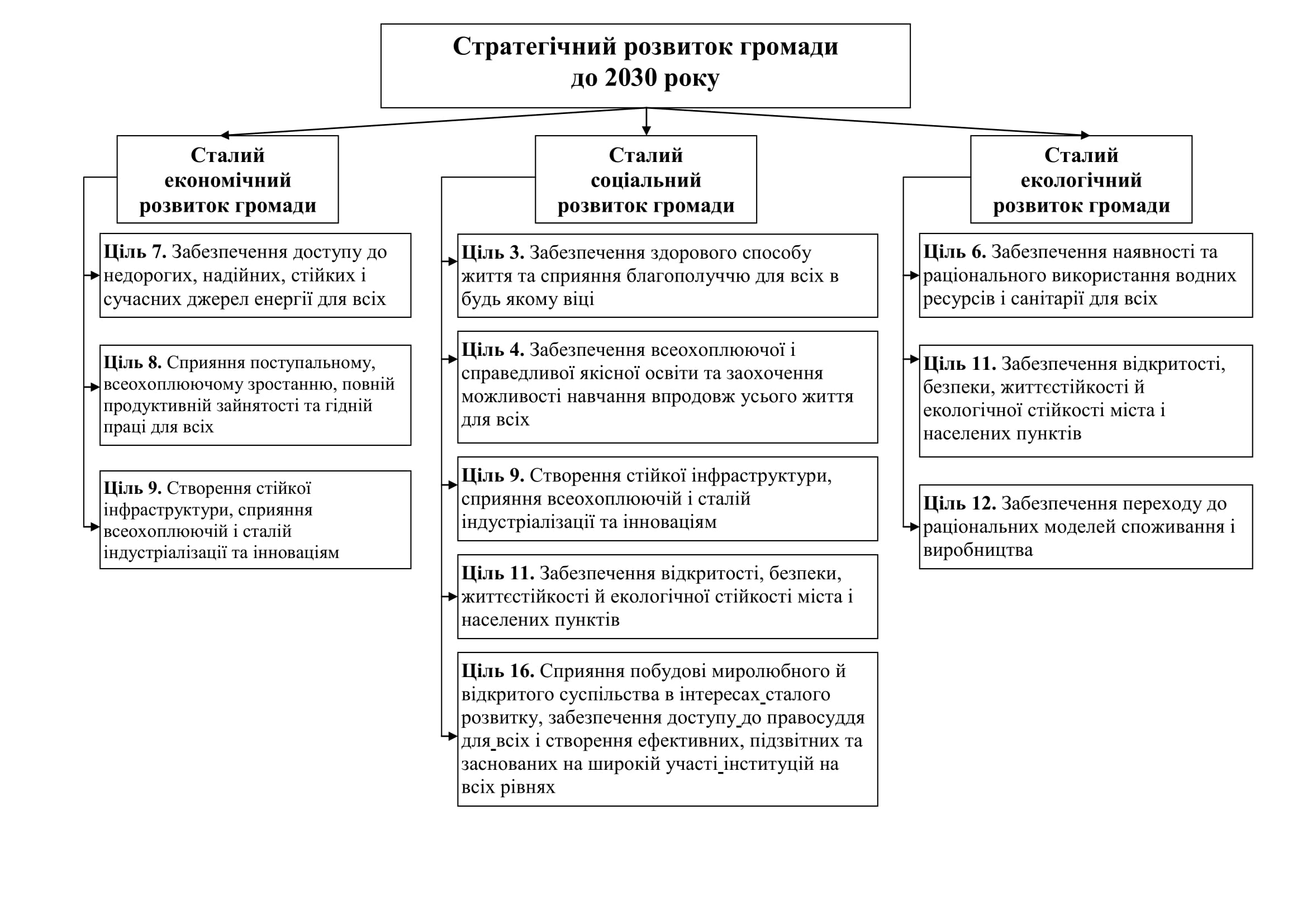 Рис. 2.  Дерево цілей Стратегії сталого розвитку Обухівської громади з урахуванням цілей нової Глобальної Стратегії Сталого Розвитку ООН. РОЗДІЛ 2. ОЦІНКА ПОТОЧНОГО СТАНУ І ПОТЕНЦІАЛУ РОЗВИТКУ ОБУХІВСЬКОЇ ГРОМАДИ2.1. Загальна характеристика містаСучасний Обухів – місто обласного значення із стабільним соціальним та економічним розвитком, з достатньою промисловістю, будівельною і транспортною базою, житлово-комунальним господарством, фінансово-кредитними установами, розвинутою мережею підприємств торгівлі, громадського харчування та побутового обслуговування. У місті створені та функціонують сучасні засоби зв’язку, місцеве кабельне телебачення. Розвиток малого та середнього бізнесу впливає на зростання надходжень до міського бюджету. Місто Обухів розташоване у центральній частині України -  автошляхом на південь від міста Києва (залізницею – ) і належить до групи інвестиційно-привабливих міст України. По території міста протікають 2 річки, довжиною більше  (найбільша річка Кобрина – ). Інвестиційний клімат приваблює низкою факторів, а саме:- близькістю до міста Києва, з яким історично склалися і розвиваються тісні виробничі та науково-технічні зв’язки;- розвинутою інженерно-транспортною інфраструктурою;- розвинутим промисловим комплексом, здатним виготовляти конкурентоспроможну продукцію;- розгалуженою мережею фінансово-кредитних установ.   Місто Обухів – є адміністративним і промисловим центром, який отримав статус міста згідно Указу Президії Верховної Ради Української РСР № 5316- IX від 19 листопада 1979 року. Цим Указом селище міського типу Обухів було віднесено до категорії міст районного підпорядкування. Постановою Верховної Ради України № 2488 – VI від 10 липня 2010 року місто Обухів віднесено до категорії міст обласного значення. Обухів займає територію площею 24,2 км2, що складає 0,004 відсотків від загальної площі країни. Кількість населення міста становить 33565 мешканців (станом на 01.01.2018 року), що складає 0,08 відсотків від загальної чисельності населення країни. Густота населення досить висока у порівнянні із районними, обласними та загальноукраїнськими показниками і становить 1391,6 осіб на 1 км2.На даний час місту Обухову адміністративно підпорядковані села: Таценки і Ленди.У 1590 році місто набуло назви – Обухів, колишня назва  міста - Лукавиця  (1362 рік). Історична дата утворення міста - 15 грудня 1966 року.  Сучасний Обухів – місто обласного значення із стабільним соціальним та економічним розвитком, з достатньою промисловістю, будівельною і транспортною базою, житлово-комунальним господарством, фінансово-кредитними установами, розвинутою мережею підприємств торгівлі, громадського харчування та побутового обслуговування. Місто має потужний промисловий потенціал. Він характеризується високим рівнем розвитку целюлозно-паперового виробництва, хімічної та нафтохімічної промисловості, виробництва інших неметалевих мінеральних виробів, харчової промисловості. Найбільші обсяги реалізації продукції має целюлозно-паперове виробництво, яке представлено ПрАТ «Київський картонно-паперовий комбінат». В місті діють основних 23 промислових підприємств за 8 основними галузями економічної діяльності. Основні обсяги іноземних інвестицій, які надходять у місто за географією - із Німеччини, Кіпра, Панами.У місті стабільно розвивається малий та середній бізнес. Спостерігається стійка тенденція зростання кількості малих підприємств на 10 000 населення, а також середньорічної кількості найманих працівників (осіб) у секторі малих підприємств. Розвиток малого та середнього бізнесу впливає на зростання надходжень до міського бюджету.На території міста функціонують 7 дитячих дошкільних навчальних закладів, 6 загальноосвітніх навчальних шкіл, 2 позашкільних навчальних заклади, дитяча школа мистецтв, 4 бібліотеки, 2 музеї, 4 заклади культури, комунальне некомерційне підприємство Обухівської міської ради «Обухівський міський центр первинної медико-санітарної допомоги», заклади ресторанного типу, 9 православних церков, 1 костел, 10 релігійних конфесій, 1 телестудія, 1 спортивний комплекс ім. Мельника В.О. з центральним стадіоном на 2060 місць та 2 футбольні поля.У місті створені та функціонують сучасні засоби зв’язку, місцеве кабельне телебачення. До сьогодні Обухів не втратив слави міста творчих майстровитих людей. Про це свідчать не тільки видатні імена поета Андрія Малишка і художника Георгія Киянченка, заслуженого майстра народної творчості України Галини Кучер і художниці Параски Коломийко, а й династій гончарів – таких як Хабрики, Висоти, цілої когорти теперішніх майстрів різних жанрів. Місто Обухів має свою символіку – герб, прапор і гімн, які були затверджені рішенням Обухівської міської ради від 18 травня 2000 року  № 118-13- III.Місто Обухів є членом Всеукраїнської асоціації органів місцевого самоврядування «Асоціація міст України» з 1998 року.      2.2. Рейтингова оцінка на основі аналізу статистичної інформаціїРейтингова оцінка стану та перспектив розвитку Обухівської територіальної громади здійснювалася на основі аналізу фактичних значень показників соціально - економічного стану міста за 2015-2017 роки, та їх прогнозних значень на 2020 і 2030 роки.Фактичні та прогнозні значення показників для рейтингової оцінки стану і перспектив розвитку Обухівської громади, що використовувалися для рейтингової оцінки, наведені у таблиці 3. Таблиця 3Фактичні і прогнозні значення показників для рейтингової оцінки стану і перспектив розвитку Обухівської територіальної громади2.3. Експертна оцінка за результатами анкетного опитуванняАналіз думки мешканців Обухівської громади виконувався за результатами анкетного опитування, в якому прийняло участь 676 осіб. Результати опитування наведені у таблиці 4.Таблиця 4Результати опитування мешканців міста ОбуховаПроведений аналіз думки мешканців Обухівської громади за результатами анкетного опитування засвідчує, що до 51,3 % мешканців від опитаних задовольняє привабливий зовнішній вигляд міста, компактність міста, відчуття комфорту, затишку, доброзичливість його мешканців та наявність талановитої молоді.Але разом з тим, 61,4% мешканців від опитаних хотіли б покращити екологічний стан міста (чистота вулиць, водойм, зелених зон), збільшити кількість парків, скверів та забезпечити їх благоустрій; 56,7% засвідчують своє бачення у покращенні розвитку галузей освіти, медицини, культури, спорту (будівництво нових закладів, реконструкція існуючих, оновлення їх матеріально-технічного стану, збільшення кількості дитячих та спортивних майданчиків), покращення туристичної привабливості, проведення масових заходів для молоді та гостей міста; 54,3% громадян хотіли б покращити транспортну інфраструктуру міста (оновлення громадського транспорту, відкриття нових маршрутів, будівництво та ремонт доріг, тротуарів, облаштування велосипедних доріжок, місць для паркування автомобілів). Зменшення корупції та збільшення відкритості влади міста – це бачення 48,4% мешканців Обухівської громади.Важливим питанням для мешканців громади є і розвиток бізнесу, створення сучасних інноваційних виробництв, робочих місць з високим рівнем оплати праці – таке бачення 48,2 % мешканців від опитаних. Також, на сьогоднішній день громада хоче бачити «розумну» забудову міста відповідно до оновленого Генерального плану міста (будівництво житла, торгово-розважальних комплексів, магазинів та закладів харчування, реставрація пам’яток історії та культури, впорядкування розміщення кіосків та реклами на вулицях міста), а також, щоб місто через 10 років було комфортне, затишне, чисте, зелене, сучасне, європейське, культурне, туристичне. Проаналізувавши статистичну інформацію, а також спираючись на результати опитування думки підприємців, мешканців міста було проведено загальний SWOT-аналіз міста та визначено сильні та слабкі сторони, можливості та загрози. Загальний SWOT-аналіз розвитку містаРОЗДІЛ 3. СТРАТЕГІЧНІ НАПРЯМКИ, ЦІЛІ ТА ЗАВДАННЯ На основі результатів опитування громади та аналізу поточного стану розвитку громади визначено пріоритетні напрямки Стратегії сталого розвитку Обухівської територіальної громади до 2030 року, а саме:Сталий економічний розвиток громади;Сталий соціальний розвиток громади;Сталий екологічний розвиток громади.Основні цілі Стратегії та завдання: Ціль 3.Забезпечення здорового способу життя та сприяння благополуччю для всіх в будь якому віці.ЗавданняПокласти край епідеміям СНІДу, туберкульозу, малярії та тропічних хвороб, яким не приділяється належної уваги, і забезпечити боротьбу з гепатитом, захворюваннями, що передаються через воду, та іншими інфекційними захворюваннями.Зменшити на третину передчасну смертність від неінфекційних захворювань за допомогою профілактики і лікування, а також підтримувати психічне здоров’я і благополуччя.Покращувати профілактику та лікування залежності від психоактивних речовин, у тому числі зловживання наркотичними засобами й алкоголем.Забезпечити загальне охоплення послугами охорони здоров’я, у тому числі захист від фінансових ризиків, доступ до якісних основних медико-санітарних послуг і до безпечних, ефективних, якісних і недорогих основних лікарських засобів і вакцин для всіх.Істотно скоротити кількість випадків смерті та захворювання в результаті впливу небезпечних хімічних речовин, забруднення й отруєння повітря, води і ґрунтів.Ціль 4. Забезпечення всеохоплюючої і справедливої якісної освіти та заохочення можливості навчання впродовж усього життя для всіх.ЗавданняСтворювати й удосконалювати навчальні заклади, що враховують інтереси дітей, особливі потреби інвалідів та забезпечити безпечне, вільне від насильства і соціальних бар’єрів та ефективне середовище навчання для всіх.Ціль 6. Забезпечення наявності та раціонального використання водних ресурсів і санітарії для всіх.ЗавданняПідвищити якість води за допомогою зменшення забруднення, ліквідації скидання відходів і зведення до мінімуму викидів небезпечних хімічних речовин та матеріалів, скорочення вдвічі частки неочищених стічних вод і значного збільшення масштабів рециркуляції та безпечного повторного використання стічних вод.Підтримувати і зміцнювати участь місцевих громад у поліпшенні водного господарства та санітарії.Ціль 7. Забезпечення доступу до недорогих, надійних, стійких і сучасних джерел енергії для всіх.ЗавданняЗабезпечити загальний доступ до недорогого, надійного і сучасного енергопостачання.Подвоїти глобальний показник підвищення енергоефективності.Ціль 8. Сприяння поступальному, всеохоплюючому та сталому економічному зростанню, повній продуктивній зайнятості та гідній праці для всіх.ЗавданняЗабезпечити повну і продуктивну зайнятість та гідну працю для всіх жінок і чоловіків, у тому числі молодих людей та інвалідів, і рівну оплату за працю рівної цінності. Суттєво скоротити частку молоді, яка не працює, не вчиться і не набуває професійних навичок.Забезпечити розробку і здійснення стратегій заохочення сталого туризму, який сприяє створенню робочих місць, розвитку місцевої культури і виробництву місцевої продукції.Сприяти створенню гідних робочих місць підприємництву та заохочувати офіційне визнання і розвиток мікро-, малих і середніх підприємств.Ціль 9. Створення стійкої інфраструктури, сприяння всеохоплюючій і сталій індустріалізації та інноваціям.ЗавданняЗбільшити частку модернізованих промислових підприємств, забезпечивши підвищення ефективності використання ресурсів і ширшого застосування чистих та екологічно безпечних технологій, промислових процесів та впровадження інноваційних технологій.Активізувати наукові дослідження, нарощувати технологічний потенціал промислових секторів.Створити стійкі транспортні системи, забезпечити доступ до надійного, безпечного екологічно чистого транспорту на основі підвищення безпеки дорожнього руху, розширення використання громадського транспорту, приділяючи особливу увагу потребам тих, хто перебуває в уразливому становищі, жінок, дітей, інвалідів і літніх осіб.Скоротити смертність у ДТП.Ціль 11. Забезпечення відкритості, безпеки, життєстійкості й екологічної стійкості міста і населених пунктів.ЗавданняАктивізувати зусилля із захисту та збереження природної спадщини.Зменшити негативний екологічний вплив міст у перерахунку на одну особу населення, в тому числі шляхом приділення особливої уваги якості повітря і видаленню міських та інших відходів.Забезпечити загальний доступ до безпечних, доступних і відкритих для всіх зелених зон та громадських місць, особливо для жінок і дітей, літніх людей та інвалідів.Ціль 12. Забезпечення переходу до раціональних моделей споживання і виробництва. ЗавданняДомогтися ефективного використання природних ресурсів.Домогтися екологічно раціонального використання хімічних речовин і всіх відходів упродовж усього їх життєвого циклу відповідно до узгоджених міжнародних принципів, істотно скоротити потрапляння цих речовин у повітря, воду і ґрунт, щоб звести до мінімуму їх негативний вплив на здоров’я людей та навколишнє середовище.Зменшити обсяг відходів шляхом вживання заходів щодо запобігання їх утворенню, їх скорочення, переробки та повторного використання.Збільшити площі та забезпечити доступність до зон зелених насаджень (кв. м на душу населення).Ціль 16. Сприяння побудові миролюбного й відкритого суспільства в інтересах сталого розвитку, забезпечення доступу до правосуддя для всіх і створення ефективних, підзвітних та заснованих на широкій участі інституцій на всіх рівнях.ЗавданняЗначно скоротити поширеність всіх форм насильства та зменшити показники смертності від цього явища.Знизити рівень злочинності, корупції, забезпечити доступ до правосуддя.Виходячи із визначених пріоритетних напрямків, стратегічних цілей та завдань сформовано перелік заходів, запропонованих для реалізації в рамках Стратегії сталого розвитку, який наведений в таблиці №5.Таблиця 5Перелік заходів, запропонованих органами виконавчої влади, місцевого самоврядування та приватним бізнесом для реалізації в рамках Стратегії сталого розвитку Обухівської територіальної громади до 2030 рокуРОЗДІЛ 4. ВПРОВАДЖЕННЯ ТА МОНІТОРИНГ РЕАЛІЗАЦІЇ СТРАТЕГІЇ СТАЛОГО РОЗВИТКУ ОБУХІВСЬКОЇ ТЕРИТОРІАЛЬНОЇ ГРОМАДИ Міжнародний досвід свідчить, що будь яка Стратегія розвитку не може бути реалізована на практиці, якщо вона не базуватиметься на створенні / модернізації сучасної інфраструктури (економічної, соціальної, управлінської). Створення такої інфраструктури є необхідною умовою для забезпечення сталого розвитку. З огляду на зазначене, основою Стратегії сталого розвитку Обухівської громади має стати реалізація заходів, направлених на забезпечення сучасної інфраструктури, відсутність якої перешкоджає сталому розвитку.Наскільки успішним виявиться реалізація Стратегії залежатиме від позитивних економічних та інших змін, що впливають на досягнення його мети та цілей.Для забезпечення належного рівня відповідальності за реалізацію Стратегії, необхідно створити систему моніторингу та її реалізації. Така система має включати Орган з моніторингу (необхідно створювати з врахуванням особливостей територіальних громад) Документ (Положення) про систему моніторингу виконання Стратегічного плану.Розпорядженням міського голови від 26 червня 2015 року № 203 (зі змінами) було створено Комітет з управління впровадженням Стратегічного плану економічного розвитку міста Обухова на період до 2020 року, до складу якого входять представники органу місцевого самоврядування, громадськості і бізнесу. Саме Комітет управління впровадженням Стратегічного плану є відповідальним за забезпечення актуальності та реалістичності стратегічних і оперативних цілей та за їх досягнення Стратегії сталого розвитку і до 2030 року. Також, затверджено Положення про систему моніторингу виконання Стратегічного плану.Для всіх можливих форм організації процесу моніторингу головним є проведення ретельного відслідковування виконання завдань та реалізації проектів, коригування  та актуалізація Стратегії при необхідності, з огляду на зміну ситуації, оскільки одні проекти будуть завершені, а деякі замінено іншими.Члени Комітету з управління впровадженням Стратегії розвитку Обухівської громади повинні відстежувати, щоб стратегічні цілі, завдання залишалися актуальними і реалізовувалися. Саме Комітет управління впровадженням Стратегії є відповідальним за забезпечення актуальності та реалістичності стратегічних цілей та за їх досягнення. Комітет збирається з встановленою періодичністю (але не менше одного разу на рік) для оцінки досягнутих результатів та коригування запропонованих змін. Проекти рішень щодо змін до Стратегії сталого розвитку виносяться на розгляд Комітету з управління впровадженням Стратегії розвитку та міської ради. Моніторинг базується на розгляді обмеженого числа відібраних показників (індикаторів) по кожному стратегічному напрямку та аналізі поступу запланованих результатів. Підсумки моніторингу підводяться один раз на рік у вигляді піврічних звітів.У ході моніторингу Стратегії соціального партнерства вирішуються наступні завдання:контроль за реалізацію Стратегії в цілому; оцінка ступеню досягнення прогресу за стратегічними напрямками, виконання стратегічних цілей, надання інформації для уточнення та корегування цілей; підтримка в робочому стані структури стратегічного планування. Фіксуються та аналізуються:  а)  ступінь виконання кожної задачі по проектах ;  б) невиконані завдання, причини відхилення, пропозиції ; г) дані за індикаторами, що відображають результат реалізації проектів; г) оцінка потреб у фінансуванні; д) пропозиції щодо вдосконалення діючої системи моніторингу. Пропозиції з корегування та змін до Стратегії сталого розвитку по стратегічних цілях, проектах та завданнях можуть вноситися:членами Комітету з управління впровадженням Стратегії; депутатами міської ради; зацікавленими організаціями, установами, громадськими організаціями та особами (мешканцями).РОЗДІЛ 5. ЕТАПИ РЕАЛІЗАЦІЇ СТРАТЕГІЇСтратегія Сталого Розвитку Обухівської територіальної громади  реалізовуватиметься у два етапи:- І етап (2016 – 2020 рр.) – розв’язання найболючіших проблем ужиттєдіяльності міста на засадах сталості та створення підґрунтя длядосягнення Цілей Сталого Розвитку у 2030 році;- ІІ етап (2019 - 2030 рр.) – трансформація міста Обухова та сіл міської ради у сталі та розумні у розумінні Глобальної Стратегії Сталого Розвитку ООН (ЦСР 11).№з/пНазва розділуСторінка1Передмова мера22Вступ53Розділ 1. Загальні рамки Стратегії64Розділ 2. Оцінка поточного стану і потенціалу розвитку Обухівської громади1652.1. Загальна характеристика міста1662.2. Рейтингова оцінка на основі аналізу статистичної інформації1772.3. Експертна оцінка за результатами анкетного опитування248Загальний SWOT-аналіз розвитку міста269Розділ 3. Стратегічні напрямки, цілі та завдання2910Перелік заходів, запропонованих органами виконавчої влади, місцевого самоврядування та приватним бізнесом для реалізації в рамках Стратегії сталого розвитку Обухівської територіальної громади до 2030 року3211Розділ 4. Впровадження та моніторинг реалізації Стратегії сталого розвитку Обухівської територіальної громади 3612Розділ 5. Етапи реалізації Стратегії38ЦСРМета сталого розвиткуСкорочено1Покінчити з бідністю в усіх її формах в усьому світіЛіквідація бідності2Покінчити з голодом, забезпечити продовольчу безпеку і поліпшення харчування; сприяти сталому розвитку сільського господарстваЛіквідація голоду 3Забезпечити здоровий спосіб життя і сприяти добробуту для всіх в будь-якому віціОхорона здоров’я 4Забезпечити всеохоплюючу і справедливу якісну освіту; заохочувати можливості навчання протягом усього життя для всіхЯкісна освіта 5Домогтися гендерної рівності та розширити права і можливості всіх жінок і дівчатГендерна рівність 6Забезпечити наявність і раціональне використання водних ресурсів та санітарії для всіх Чиста вода і санітарія 7Забезпечити загальний доступ до недорогого, надійного, стійкого і сучасного енергопостачання Енергія та енергоефективність8Сприяти неухильному, всеохоплюючому та сталому економічному зростанню, повній і продуктивній зайнятості та гідній праці для всіх Стала економіка 9Створити гнучку інфраструктуру, сприяти всеосяжній і стійкій індустріалізації; заохочувати інновації Інфраструктура та інновації 10Зменшити нерівність всередині країн і між ними  Скорочення нерівності 11Забезпечити відкритість, безпечність, життєздатність і екологічну сталість міст і населених пунктівСталий розвиток міст 12Забезпечити стійкі моделі споживання і виробництва  Використання ресурсів13Вжити термінових заходів щодо боротьби зі зміною клімату та її наслідкамиПротидія зміні клімату 14Зберігати і раціонально використовувати океани, моря і морські ресурси в інтересах сталого розвиткуБезпечне використання океанів 15Зберігати і відновлювати екосистеми суші і сприяти їх раціональному використанню, раціонально розпоряджатися лісами, боротися з опустелюванням, зупинити і повернути назад процес деградації земель; зупинити процес втрати біорізноманіттяБезпечне використання cуші16Сприяти створенню мирних і вільних від соціальних бар'єрів суспільств в інтересах сталого розвитку, забезпечувати доступ до правосуддя для всіх і створювати ефективні, підзвітні і засновані на широкій участі установи на всіх рівняхМир і верховенство права17Зміцнювати засоби досягнення сталого розвитку та активізувати роботу механізмів Глобального партнерства в інтересах сталого розвиткуГлобальне партнерствоНапрямиЦіліЗавданняСталий економічний розвиток Обухівської громадиЦіль 7.Забезпечення доступу до недорогих, надійних, стійких і сучасних джерел енергії для всіхЗабезпечити загальний доступ до недорогого, надійного і сучасного енергопостачання.Сталий економічний розвиток Обухівської громадиЦіль 7.Забезпечення доступу до недорогих, надійних, стійких і сучасних джерел енергії для всіхПодвоїти глобальний показник підвищення енергоефективності.Сталий економічний розвиток Обухівської громадиЦіль 8.Сприяння поступальному, всеохоплюючому та сталому економічному зростанню, повній продуктивній зайнятості та гідній праці для всіхЗабезпечити повну і продуктивну зайнятість та гідну працю для всіх жінок і чоловіків, у тому числі молодих людей та інвалідів, і рівну оплату за працю рівної цінності. Сталий економічний розвиток Обухівської громадиЦіль 8.Сприяння поступальному, всеохоплюючому та сталому економічному зростанню, повній продуктивній зайнятості та гідній праці для всіхСуттєво скоротити частку молоді, яка не працює, не вчиться і не набуває професійних навичок.Сталий економічний розвиток Обухівської громадиЦіль 8.Сприяння поступальному, всеохоплюючому та сталому економічному зростанню, повній продуктивній зайнятості та гідній праці для всіхЗабезпечити розробку і здійснення стратегій заохочення сталого туризму, який сприяє створенню робочих місць, розвитку місцевої культури і виробництву місцевої продукції.Сталий економічний розвиток Обухівської громадиЦіль 8.Сприяння поступальному, всеохоплюючому та сталому економічному зростанню, повній продуктивній зайнятості та гідній праці для всіхСприяти створенню гідних робочих місць підприємництву та заохочувати офіційне визнання і розвиток мікро-, малих і середніх підприємств. Сталий економічний розвиток Обухівської громадиЦіль 9.Створення стійкої інфраструктури, сприяння всеохоплюючій і сталій індустріалізації та інноваціямЗбільшити частку модернізованих промислових підприємств, забезпечивши підвищення ефективності використання ресурсів і ширшого застосування чистих та екологічно безпечних технологій, промислових процесів та впровадження інноваційних технологій.Сталий економічний розвиток Обухівської громадиЦіль 9.Створення стійкої інфраструктури, сприяння всеохоплюючій і сталій індустріалізації та інноваціямАктивізувати наукові дослідження, нарощувати технологічний потенціал промислових секторів. Сталий соціальний розвиток Обухівської громадиЦіль 3. Забезпечення здорового способу життя та сприяння благополуччю для всіх в будь якому віціПокласти край епідеміям СНІДу, туберкульозу, малярії та тропічних хвороб, яким не приділяється належної уваги, і забезпечити боротьбу з гепатитом, захворюваннями, що передаються через воду, та іншими інфекційними захворюваннями.Сталий соціальний розвиток Обухівської громадиЦіль 3. Забезпечення здорового способу життя та сприяння благополуччю для всіх в будь якому віціЗменшити на третину передчасну смертність від неінфекційних захворювань за допомогою профілактики і лікування, а також підтримувати психічне здоров’я і благополуччя.Сталий соціальний розвиток Обухівської громадиЦіль 3. Забезпечення здорового способу життя та сприяння благополуччю для всіх в будь якому віціПокращувати профілактику та лікування залежності від психоактивних речовин, у тому числі зловживання наркотичними засобами й алкоголем.Сталий соціальний розвиток Обухівської громадиЦіль 3. Забезпечення здорового способу життя та сприяння благополуччю для всіх в будь якому віціЗабезпечити загальне охоплення послугами охорони здоров’я, у тому числі захист від фінансових ризиків, доступ до якісних основних медико-санітарних послуг і до безпечних, ефективних, якісних і недорогих основних лікарських засобів і вакцин для всіх.Сталий соціальний розвиток Обухівської громадиЦіль 3. Забезпечення здорового способу життя та сприяння благополуччю для всіх в будь якому віціІстотно скоротити кількість випадків смерті та захворювання в результаті впливу небезпечних хімічних речовин, забруднення й отруєння повітря, води і ґрунтів.Сталий соціальний розвиток Обухівської громадиЦіль 4. Забезпечення всеохоплюючої і справедливої якісної освіти та заохочення можливості навчання впродовж усього життя для всіх Створювати й удосконалювати навчальні заклади, що враховують інтереси дітей, особливі потреби інвалідів та забезпечити безпечне, вільне від насильства і соціальних бар’єрів та ефективне середовище навчання для всіх.Сталий соціальний розвиток Обухівської громадиЦіль 9.Створення стійкої інфраструктури, сприяння всеохоплюючій і сталій індустріалізації та інноваціям Створити стійкі транспортні системи, забезпечити доступ до надійного, безпечного екологічно чистого транспорту на основі підвищення безпеки дорожнього руху, розширення використання громадського транспорту, приділяючи особливу увагу потребам тих, хто перебуває в уразливому становищі, жінок, дітей, інвалідів і літніх осіб.Сталий соціальний розвиток Обухівської громадиЦіль 9.Створення стійкої інфраструктури, сприяння всеохоплюючій і сталій індустріалізації та інноваціям Скоротити смертність у ДТП.Сталий соціальний розвиток Обухівської громадиЦіль 11. Забезпечення відкритості, безпеки, життєстійкості й екологічної стійкості міста і населених пунктів.Активізувати зусилля із захисту та збереження природної спадщини.Сталий соціальний розвиток Обухівської громадиЦіль 16. Сприяння побудові миролюбного й відкритого суспільства в інтересах сталого розвитку, забезпечення доступу до правосуддя для всіх і створення ефективних, підзвітних та заснованих на широкій участі інституцій на всіх рівняхЗначно скоротити поширеність всіх форм насильства та зменшити показники смертності від цього явища. Сталий соціальний розвиток Обухівської громадиЦіль 16. Сприяння побудові миролюбного й відкритого суспільства в інтересах сталого розвитку, забезпечення доступу до правосуддя для всіх і створення ефективних, підзвітних та заснованих на широкій участі інституцій на всіх рівняхЗнизити рівень злочинності, корупції, забезпечити доступ до правосуддя.Сталий екологічний розвиток Обухівської громадиЦіль 6.Забезпечення наявності та раціонального використання водних ресурсів і санітарії для всіхПідвищити якість води за допомогою зменшення забруднення, ліквідації скидання відходів і зведення до мінімуму викидів небезпечних хімічних речовин та матеріалів, скорочення вдвічі частки неочищених стічних вод і значного збільшення масштабів рециркуляції та безпечного повторного використання стічних вод. Сталий екологічний розвиток Обухівської громадиЦіль 6.Забезпечення наявності та раціонального використання водних ресурсів і санітарії для всіхПідтримувати і зміцнювати участь місцевих громад у поліпшенні водного господарства та санітарії.Сталий екологічний розвиток Обухівської громадиЦіль 11.Забезпечення відкритості, безпеки, життєстійкості й екологічної стійкості міста і населених пунктівЗменшити негативний екологічний вплив міст у перерахунку на одну особу населення, в тому числі шляхом приділення особливої уваги якості повітря і видаленню міських та інших відходів.Сталий екологічний розвиток Обухівської громадиЦіль 11.Забезпечення відкритості, безпеки, життєстійкості й екологічної стійкості міста і населених пунктівЗабезпечити загальний доступ до безпечних, доступних і відкритих для всіх зелених зон та громадських місць, особливо для жінок і дітей, літніх людей та інвалідів.Сталий екологічний розвиток Обухівської громадиЦіль 12. Забезпечення переходу до раціональних моделей споживання і виробництва Домогтися ефективного використання природних ресурсів.Сталий екологічний розвиток Обухівської громадиЦіль 12. Забезпечення переходу до раціональних моделей споживання і виробництва Домогтися екологічно раціонального використання хімічних речовин і всіх відходів упродовж усього їх життєвого циклу відповідно до узгоджених міжнародних принципів, істотно скоротити потрапляння цих речовин у повітря, воду і ґрунт, щоб звести до мінімуму їх негативний вплив на здоров’я людей та навколишнє середовище.Сталий екологічний розвиток Обухівської громадиЦіль 12. Забезпечення переходу до раціональних моделей споживання і виробництва Зменшити обсяг відходів шляхом вживання заходів щодо запобігання їх утворенню, їх скорочення, переробки та повторного використання.Сталий екологічний розвиток Обухівської громадиЦіль 12. Забезпечення переходу до раціональних моделей споживання і виробництва Збільшити площі та забезпечити доступність до зон зелених насаджень (кв. м на душу населення).ПоказникиПоказникиОдиницявиміру2015 рік2016 рік2017 рік2020 рік(прогноз)2030 рік(прогноз)Сталий економічний розвиток Обухівської громадиЕкономічний розвиток і зайнятістьЕкономічний розвиток і зайнятістьЕкономічний розвиток і зайнятістьЕкономічний розвиток і зайнятістьЕкономічний розвиток і зайнятістьЕкономічний розвиток і зайнятістьЕкономічний розвиток і зайнятістьЕкономічний розвиток і зайнятістьСталий економічний розвиток Обухівської громадиТемп економічного зростання, %  (по темпах росту виробництва промислової продукції)відсотоквідсоток46,2 %(5135,6 млн. грн.)13,9 %(5850,82 млн. грн.)41,2 %(8258,9 млн. грн.)40,0 %(11562,5 млн. грн.)40,0 %(16187,4 млн. грн.)Сталий економічний розвиток Обухівської громадиТемп приросту обсягів реалізації промислової продукціївідсотоквідсоток50 % (у грошовому виразі: 5458,7 млн. грн.)10 % (у грошовому виразі – 5985,4 млн. грн.)15 % (у грошовому виразі – 7449,8 млн. грн.)23 % (у грошовому виразі –9163,3 млн. грн.)29 % (у грошовому виразі – 11820,7 млн. грн.)Сталий економічний розвиток Обухівської громадиТемп зростання (зменшення) обсягу експорту товаріввідсотоквідсоток-9,5 %41,02 млн. дол. США-9,1 %40,23 млн. дол. США22,5 %49,27 млн. дол. США10,0 %54,2 млн. дол. США5,9 %57,4 млн. дол. СШАСталий економічний розвиток Обухівської громадиКоефіцієнт покриття імпорту експортом разівразів0,680,730,680,700,79Сталий економічний розвиток Обухівської громадиОбсяг роздрібного товарообороту на душу населеннягривеньгривень16880,1617062,718124,722167,626550,2Сталий економічний розвиток Обухівської громадиКількість малих та середніх підприємств на 10 тис. населенняодиницьодиниць128168128134142Сталий економічний розвиток Обухівської громадиЧастка малих і середніх підприємстввідсотоквідсоток9595959697Сталий економічний розвиток Обухівської громадиЧастка обсягу виробництва малих підприємств в загальному обсязі виробництва міставідсотоквідсоток252923,326,130,5Сталий економічний розвиток Обухівської громадиКількість фізичних осіб-підприємцівосібосіб30902716245426672820Сталий економічний розвиток Обухівської громадиКількість створених нових робочих місць в усіх сферах діяльностіодиницьодиниць7751129138150Сталий економічний розвиток Обухівської громадиКількість створених робочих місць в сфері підприємницької діяльностіодиницьодиниць5433335070Сталий економічний розвиток Обухівської громадиРівень безробіттявідсотоквідсоток2,0 (по області)1,81,51,41,2Сталий економічний розвиток Обухівської громадиІнвестиційно-інноваційний розвитокІнвестиційно-інноваційний розвитокІнвестиційно-інноваційний розвитокІнвестиційно-інноваційний розвитокІнвестиційно-інноваційний розвитокІнвестиційно-інноваційний розвитокІнвестиційно-інноваційний розвитокІнвестиційно-інноваційний розвитокСталий економічний розвиток Обухівської громадиОбсяг інвестицій в основний капіталмлн.грн.млн.грн.349,0473,14500,28559,2612,4Сталий економічний розвиток Обухівської громадиСума інвестицій фактично залучених в економіку міста (зовнішніх, внутрішніх)млн. дол. США.млн. дол. США.84,879,684,688,7116,5Сталий економічний розвиток Обухівської громадиКількість (площа) земельних ділянок для інвестування («браунфілдів»)одиниць/гаодиниць/га3,124,224,35624,356 (можливе збільшення при об’єднанні громад)24,356 (можливе збільшення при об’єднанні громад)Сталий економічний розвиток Обухівської громадиКількість (площа) вільних земельних ділянок комерційного призначення для інвестування («грінфілдів»)одиниць/гаодиниць/га010,014,53214,532(можливе збільшення при об’єднанні громад)14,532(можливе збільшення при об’єднанні громад)Сталий соціальний розвиток Обухівської  громадиРівень життя населенняРівень життя населенняРівень життя населенняРівень життя населенняРівень життя населенняРівень життя населенняРівень життя населенняРівень життя населенняСталий соціальний розвиток Обухівської  громадиДинаміка чисельності населення міста за рікосібосіб3375133661335653360333669Сталий соціальний розвиток Обухівської  громадиПриродний приріст/скорочення осібосіб+12- 90-96+38+66Сталий соціальний розвиток Обухівської  громадиСальдо міграції населення осібосіб+315+517+179+155+90Сталий соціальний розвиток Обухівської  громадиВікова структура населення 0 – 14 років 15 – 64 років65 і понад роківосібосіб59372544723676009247392913601524661288960342466929006067246612941Сталий соціальний розвиток Обухівської  громадиСередньомісячна заробітна платагривеньгривень4673,05450,07737,011500,016500,0Сталий соціальний розвиток Обухівської  громадиЗаборгованість виплати заробітної платигривеньгривень00000Сталий соціальний розвиток Обухівської  громадиСередньомісячна пенсіягривеньгривень1750,331994,632682,53200,04500,0Сталий соціальний розвиток Обухівської  громадиЯкість життя населенняЯкість життя населенняЯкість життя населенняЯкість життя населенняЯкість життя населенняЯкість життя населенняЯкість життя населенняЯкість життя населенняСталий соціальний розвиток Обухівської  громадиРівень охоплення населення сімейною медициноювідсотоквідсоток0,4 (по району)9898100100Сталий соціальний розвиток Обухівської  громадиЗахворюваність населення на 10 тис. населення випадківвипадків13121704010865100007000Сталий соціальний розвиток Обухівської  громадиКількість лікарів на 1000 населенняосібосіб5(з районом)4(з районом)9(з районом)1220Сталий соціальний розвиток Обухівської  громадиКількість медперсоналу на 1000 населенняосібосіб-9999Сталий соціальний розвиток Обухівської  громадиЧастка смертей у працездатному віці відсотокна 1000 населення відсотокна 1000 населення -116827045Сталий соціальний розвиток Обухівської  громадиЧастка смертей від інфекційних захворюваньвідсотоквідсоток11110Сталий соціальний розвиток Обухівської  громадиРівень смертності від злоякісних новоутвореньвідсоток на 100 тис. населеннявідсоток на 100 тис. населення-106,476,65030Сталий соціальний розвиток Обухівської  громадиЧастка вперше виявлених хворих серед загальної кількостіхворих на злоякісні новоутвореннявідсотоквідсоток-1010108Сталий соціальний розвиток Обухівської  громадиЧастка хворих з 4 ст. серед вперше виявлених хворих назлоякісні новоутвореннявідсотоквідсоток-28,333,320,510,5Сталий соціальний розвиток Обухівської  громадиРівень оснащення медичних установ, потреби в ремонтівідсотоквідсоток--605025Сталий соціальний розвиток Обухівської  громадиОхоплення дітей дошкільного віку закладами дошкільної освітивідсотоквідсоток90,49399100100Сталий соціальний розвиток Обухівської  громадиОхоплення дітей міста позашкільною освітоювідсотоквідсоток2322,6263050Сталий соціальний розвиток Обухівської  громадиРівень закладів освіти, що потребують ремонтувідсотоквідсоток9893735020Сталий соціальний розвиток Обухівської  громадиРівень забезпеченості культурними закладамивідсотоквідсоток809090100100Сталий соціальний розвиток Обухівської  громадиКількість соціальних послуг, наданих сім’ям, які опинились в складних життєвих обставинаходиницьодиниць1936245228112000750Сталий соціальний розвиток Обухівської  громадиКількість соціальних послуг, наданих молоді, які повернулись з місць позбавлення воліодиницьодиниць1517951Сталий соціальний розвиток Обухівської  громадиМіська інфраструктураМіська інфраструктураМіська інфраструктураМіська інфраструктураМіська інфраструктураМіська інфраструктураМіська інфраструктураМіська інфраструктураСталий соціальний розвиток Обухівської  громадиМаршрутна мережа міста (кількість маршрутів)одиницьодиниць1212121515Сталий соціальний розвиток Обухівської  громадиЩільність транспортної мережікм/км.кмкм/км.км3,53,53,54,04,5Сталий соціальний розвиток Обухівської  громадиКількість внутрішньо-квартальних дитячих майданчиків введених в експлуатаціюодиницьодиниць771645Сталий соціальний розвиток Обухівської  громадиКількість спортивних споруд та об’єктів введених в експлуатаціюодиницьодиниць62226Сталий соціальний розвиток Обухівської  громадиРівень забезпеченості населення системами водопостачаннявідсотоквідсоток87878993100Сталий соціальний розвиток Обухівської  громадиРівень забезпеченості населення системами водовідведеннявідсотоквідсоток8484869094Сталий соціальний розвиток Обухівської  громадиЧастка ветхих та аварійних водопровідних мереж у % дозагальної протяжностіу % дозагальної протяжності40,140,141,942,744,6Сталий соціальний розвиток Обухівської  громадиТеплопостачання населеннявідсотоквідсоток9999,999,9100100Сталий соціальний розвиток Обухівської  громадиЗношеність теплових мережвідсотоквідсоток7371707070Сталий екологічний розвиток Обухівської громадиРаціональне використання ресурсівРаціональне використання ресурсівРаціональне використання ресурсівРаціональне використання ресурсівРаціональне використання ресурсівРаціональне використання ресурсівРаціональне використання ресурсівРаціональне використання ресурсівСталий екологічний розвиток Обухівської громадиЧастка ресурсів підземних вод у загальному обсязі водопостачаннявідсотоквідсоток100100100100100Сталий екологічний розвиток Обухівської громадиЧастка очищення стічних водвідсотоквідсоток100100100100100Сталий екологічний розвиток Обухівської громадиПитома вага втрат води в загальному використаннівідсотоквідсоток20,220,220,220,220,2Сталий екологічний розвиток Обухівської громадиВтрати теплової енергії в інженерних мережахвідсотківвідсотків1923232323Сталий екологічний розвиток Обухівської громадиОцінка енергоефективності будівель (частка будівель бюджетноїсфери та житлового фонду, що пройшла енергомодернізацію)відсотківвідсотків-20254080Сталий екологічний розвиток Обухівської громадиЯкісне довкілля (екологічна безпека)Якісне довкілля (екологічна безпека)Якісне довкілля (екологічна безпека)Якісне довкілля (екологічна безпека)Якісне довкілля (екологічна безпека)Якісне довкілля (екологічна безпека)Якісне довкілля (екологічна безпека)Якісне довкілля (екологічна безпека)Сталий екологічний розвиток Обухівської громадиВикиди забруднюючих речовин в атмосферне повітря на душу нас. кг/чол.кг/чол.23,120,519,718,216,0Сталий екологічний розвиток Обухівської громадиЗростання/зменшення обсягів викидів забруднюючих речовин стаціонарними джереламиттЗменшення на24,4Зменшення на87,3Зменшення на27,0Зменшення на 50,0Зменшення на 70,0Сталий екологічний розвиток Обухівської громадиНаявність в місті екологічно небезпечних промислових підприємств (так/ні)(так/ні)тактактактактакСталий екологічний розвиток Обухівської громадиЯкість питної води (за 5-бальною шкалою), відповідно до ДСанпіН2.2.4-171-10 «Гігієнічні вимоги до води питної,призначеної для споживання людиною»балибали55555Сталий екологічний розвиток Обухівської громадиПитома вага вторинної переробки твердих побутових відходіввідсотоквідсоток--100100100Сталий екологічний розвиток Обухівської громадиНаявність стихійних звалищ, їх кількістьодиницьодиниць00000Сталий екологічний розвиток Обухівської громадиЧастка роздільного збору відходів, %відсотоквідсоток--13,736,575Сталий екологічний розвиток Обухівської громадиПлоща зелених насаджень загального користування на душу нас.20,120,120,120,1520,15Сталий екологічний розвиток Обухівської громадиЧастка населення, що проживає не далі ніж 300 м від зеленої зонивідсотоквідсоток8585859095Сталий екологічний розвиток Обухівської громадиВідсоток зелених насаджень до загальної площі міста%%15,215,215,216,017,0Сталий екологічний розвиток Обухівської громадиЗабезпеченість зеленими насадженнями на 1 мешканцям2/особум2/особу108,6108,6108,6109,5110,6Ваш вікВаш вік36-49 років 20250-60 років17925-35 років175старші 60 років9018-24 років30менше 18 років 0Приналежність до містаПриналежність до містазареєстрований та проживаю в місті569не зареєстрований в місті, але проживаю тут на постійній основі58не місцевий (-ва)36зареєстрований, але не проживаю в місті13Що Вам подобається в нашому місті?Що Вам подобається в нашому місті?Привабливий зовнішній вигляд міста, а саме: парки, алеї, вулиці міста, пам’ятники;  347компактність міста, відчуття комфорту, затишку, доброзичливість його мешканців та наявність талановитої молоді306наявність місць для проведення дозвілля, культурного та активного відпочинку (культурно-розважальні, освітні, спортивні заклади, заклади харчування тощо); 224Що Ви хотіли б змінити?Що Ви хотіли б змінити?Покращити екологічний стан міста (чистота вулиць, водойм, зелених зон), збільшити кількість парків, скверів та забезпечити їх благоустрій;415розвиток галузей освіти, медицини, культури, спорту (будівництво нових закладів, реконструкція існуючих, оновлення їх матеріально-технічного стану, збільшення кількості дитячих та спортивних майданчиків), покращення туристичної привабливості, проведення масових заходів для молоді та гостей міста; 383покращити транспортну інфраструктуру міста (оновлення громадського транспорту, відкриття нових маршрутів, будівництво та ремонт доріг, тротуарів, облаштування велосипедних доріжок, місць для паркування автомобілів);367зменшення корупції та збільшення відкритості влади міста.327розвиток бізнесу, створення сучасних інноваційних виробництв, робочих місць з високим рівнем оплати праці; 319забезпечити «розумну» забудову міста відповідно до оновленого Генерального плану міста (будівництво житла, торгово-розважальних комплексів, магазинів та закладів харчування, реставрація пам’яток історії та культури, впорядкування розміщення кіосків та реклами на вулицях міста); 274Яким би Ви хотіли бачити місто через 10 років?Яким би Ви хотіли бачити місто через 10 років?Комфортне, затишне 429чисте, зелене 397сучасне, європейське 358культурне, туристичне 254бізнес-центр139Сильні сторониСлабкі сторониСталий економічний розвиток громадиСталий економічний розвиток громадиВелика кількість потужних промислових підприємств; Низька експортна орієнтація місцевої економіки;Наявність підприємств із іноземним капіталом; Низький рівень інвестицій у місцеву економіку; Стабільна галузь будівництва та виробництва будівельних матеріалів; Недостатній досвід міжнародної інвестиційної діяльності; Інтеграційні взаємозв’язки з Києвом, який є суттєвим ринком збуту товарів і послуг; Високий ступінь зносу основних виробничих фондів і застарілі засоби виробництва; Динамічне зростання сектору малих і середніх підприємств; Відсутні якісно підготовлені інвестиційні продукти (земельні ділянки, об’єкти нерухомості); Наявність ринків збуту товарів і послуг та постачальників компонентів для невеликих підприємств; Недостатність фінансових ресурсів місцевого бізнесу для здійснення інвестицій; Розвинута  мережа фінансових установ; Відсутність інфраструктури підприємницької діяльності (бізнес-центри, бізнес-інкубатори, АРР); Добре розвинута інженерно-транспортна інфраструктура; Обмеженість земельних ресурсів міста та вільних площ; Наявність сучасних комунікаційних систем і мереж (Інтернет, зв’язок). Застарілі технології виробництва та обладнання, висока енергоємність та матеріалоємність виробничої діяльності; Високий освітній рівень населення; Недостатній рівень інноваційної активності підприємств; Запровадження енергозберігаючих заходів в систему житлово-комунального господарства, бюджетну сферу; Наукові розробки та інноваційні технології недостатньо втілюються бізнесом; Розвинута інфраструктура електро-, газо-, водо-, теплопостачання;Технічний стан більшості будинків, комунальне та технологічне обладнання потребує модернізації та ремонту;Наявність розгалуженої мережі водогінних, каналізаційних та теплових мереж;Фізичний знос очисних і каналізаційних споруд та мереж централізованого водопостачання, теплових мереж;Запровадження енергозберігаючих технологій в систему ЖКГ, соціальну сферу;Низький рівень технічного забезпечення комунальних підприємств;Висока підприємницька активність населення, збільшення кількості СПДЗастарілий житловий фонд, його зношеність, недоступність сучасного житла для більшості мешканців, в т.ч. відсутність соціального житла;Сталий соціальний розвиток громадиСталий соціальний розвиток громадиПозитивні демографічні тенденції у місті;Відтік трудових ресурсів до міста Києва;Позитивна тенденція збільшення категорії працездатного населення;Наявність дефіциту робітничих кадрів на підприємствах міста;Високий рівень освіти трудових ресурсів міста;Тенденція збільшення середнього розміру допомоги по безробіттю ;Тенденція зменшення відсотку зареєстрованих безробітних станом на кінець року;Сталий екологічний розвиток громадиСталий екологічний розвиток громадиСприятливі природні та кліматичні умови міста; Діяльність підприємств призводить до забруднення навколишнього середовища;Функціонування посту спостереження за станом  забруднення  атмосферного повітря Центральної геофізичної обсерваторії Міністерства надзвичайних ситуацій України;Наявність в безпосередній близькості до міста  Трипільської ТЕС із переліку «ТОП – 100 основних підприємств-забруднювачів України; Поступове переоснащення та втілення підприємствами сучасного обладнання та технологій, які зменшують шкідливі викиди, вплив на природне середовище;Відсутність достатнього фінансування екологічних проектів та програм на регіональному рівні; Наявність значної кількості зелених насаджень;Необхідність регулювання з розчищенням   русла р. Кобрини У місті запроваджений  роздільний збір побутових відходів, з метою виділення компонентів відходів, як вторинної сировини; Проведена паспортизація внутрішніх водойм; Організований збір небезпечних відходів; Створення ботанічних пам’яток природи місцевого значення МожливостіЗагрозиДоступ до європейських ринків збутуПогіршення загальної економічної ситуації в країніСтворення сучасних елементів інфраструктури підтримки підприємництва.Невпевненість суб’єктів малого і середнього бізнесу у стабільності умов ведення бізнесуСистемні дії влади спрямовані на підтримку малого та середнього бізнесуЗбільшення фінансового навантаження на суб’єкти господарюванняСпрощення та покращення послуг з дозвільних процедурВідсутність дієвого захисту вітчизняного виробника від недобросовісної конкуренціїПроведення політики стосовно розвитку центрів підтримки бізнесуНестабільність законодавства, можливість негативних його змінФінансова підтримка підприємств та надання їм податкових стимулівТінізація бізнесуНадання професійної допомоги бізнесу у залученні інвестиційНизька купівельна спроможність населенняРозвиток ділового туризмуНаявність бар’єрів із входження суб’єктів малого та середнього підприємництва в інноваційні процеси (у т.ч. через високу вартість  та  тривалість  окупності нововведень, високі економічні ризики, проблеми  організаційного  характеру, нерозвиненість ринку технологій, недоліки нормативно-правової  бази  інноваційної діяльності, низький попит на вітчизняну інноваційну продукцію, недостатній рівень підготовки технічного та управлінського персоналу)Розширення повноважень органів місцевого самоврядування в результаті реформи місцевого самоврядування в результаті адміністративно-територіальної реформиПодальше підвищення цін на енергоносії та неплатоспроможність населення Нестабільність національної валюти та інфляціяВисока іноземна конкуренціяПолітична нестабільність№Назва розробленого проектуТермінвик.,рокиІніціатор[Виконавець]Вартість,тис. грн. ДжерелофінансуванняСтратегічна цільСталий економічний розвиток громадиСталий економічний розвиток громадиСталий економічний розвиток громадиСталий економічний розвиток громадиСталий економічний розвиток громадиСталий економічний розвиток громадиСталий економічний розвиток громади1Реконструкція зовнішнього освітлення2019 - 2027Відділ житлово – комунального господарства5 468,40міський бюджетціль 72Реконструкція системи опалення зі встановленням сонячних колекторів для підігріву гарячого водопостачання в  будівлях навчальних закладів (ДНЗ «Рушничок» , ДНЗ «Зірочка» , ЗОШ № 5 , ДЮСШ)2020 - 2025Відділ житлово – комунального господарства2 371,40міський бюджет (50%);грантові кошти (50%)ціль 73Енергетичний аудит бюджетних закладів ( ДНЗ «Зірочка» , ДНЗ «Катруся»,   ЗОШ № 1,  ЗОШ № 2, Гімназія ім. В.О. Мельника, адміністративна будівля по вул. Київська 10, Будинок культури на мікрорайоні Яблуневий)2019 -2022Відділ житлово – комунального господарства84,0міський бюджет (30%);грантові кошти (70%)ціль 74Санація бюджетних закладів(ДНЗ «Рушничок», ДНЗ «Зірочка», ДНЗ «Веселка»,  ДНЗ «Катруся»,  ДНЗ «Дударик», ЗОШ № 1,  ЗОШ № 2,  ЗОШ № 4, Гімназія ім. В.О. Мельника, адміністративна будівля по вул. Київська 10, Будинок культури на мікрорайоні  Яблуневий)2019 - 2027Відділ житлово – комунального господарства134071,5міський бюджет (30%);грантові кошти (35%);кредитні кошти (35%)ціль 75Створення та розвиток кластеру енергоефективності та відновлюваної енергетики на території Обухівської міської ради2022 - 2025Відділ житлово – комунального господарства150,0обласний бюджет (25%);міський бюджет (25%);грантові кошти (25%);приватні кошти (25%)ціль 76Створення інформаційно - туристичного Центру «Обухівтуристичний»2019 - 2030Відділ культури, національностей та релігій 924,0міський бюджет; грантові кошти ;приватні кошти ціль 8Всього по напрямкуВсього по напрямкуВсього по напрямкуВсього по напрямку143069,3Сталий соціальний розвиток громадиСталий соціальний розвиток громадиСталий соціальний розвиток громадиСталий соціальний розвиток громадиСталий соціальний розвиток громадиСталий соціальний розвиток громадиСталий соціальний розвиток громади7Пропаганда профілактичних заходів в боротьбі з епідеміями СНІДу, туберкульозу, малярії та тропічними хворобами, активна санітарно-освітня робота та пропаганда вчасного обстеження пацієнтів. Співпраця освітніх та медичних закладів для проведення лекцій та круглих столів для молоді щодо профілактики даних епідемій. Закупівля та використання тест - смужок для експрес-діагностики СНІДу, гепатиту В та С.2019 -2030Комунальний заклад  Обухівської міської ради «Обухівський міський центр первинної медико – санітарної допомоги»; Управління освіти585,6(48,8 на рік)міський бюджетціль 38Забезпечення відпуску в місті Обухові безкоштовних лікарських засобів  важкохворим пацієнтам для лікування больового синдрому за рецептами сімейних лікарів2019 -2030Комунальний заклад  Обухівської міської ради «Обухівський міський центр первинної медико – санітарної допомоги»552,0 на 2019 рік, 252,0 на кожен наступний рікміський бюджетціль 39Будівництво баскетбольного майданчика з штучним покриттям 2019 – 2020 Відділ молоді, фізичної культури та спорту 1450,0міський бюджетціль 310Будівництво площадки з бойових мистецтв та воркауту   Street FIGHT 2019 - 2020Відділ молоді, фізичної культури та спорту 1 802,5міський бюджетціль 311Обладнання тренажерного спортивного залу для занять важкою атлетикою, бодібілдингом та фітнесом у СЗОШ №1 ім. А. Малишка2019 -2020Відділ молоді фізичної культури та спорту, управління освіти, відділ капітального будівництва252,0міський бюджетціль 312Побудова майданчиків для пляжного волейболу2019 - 2020Відділ молоді фізичної культури та спорту, відділ капітального будівництва500,0міський бюджетціль 313Модернізація та інформатизація мережі бібліотек 2019 -2030Відділ культури, національностей та релігій, відділ  капітального будівництва3 800,0міський бюджетціль 414Створення нового Центру творчості дітей та юнацтва - Дитячої школи мистецтв2019 -2030Відділ культури, національностей та релігій, відділ капітального будівництва, відділ молоді, фізичної культури та спорту70 000,0міський бюджетціль 415Будівництво нового закладу дошкільної освіти на мікрорайоні №32019 -2030Управління освіти, відділ капітального будівництва28 500,0міський бюджет,обласний бюджетціль 416Будівництво нового закладу загальної середньої освіти на мікрорайоні №3 2019 -2030Управління освіти, Відділ капітального будівництва138 000,0міський бюджет,обласний бюджетціль 417Будівництво спортивної зали у загальноосвітній школі І-ІІ ступенів №2 Обухівської міської ради Київської області2019 - 2023Управління освіти, Відділ капітального будівництва7500,0міський бюджет,обласний бюджетціль 418Капітальний ремонт туалетного приміщення для дітей з особливими потребами в НВК №3, №52019 -2030Управління освіти Відділ капітального будівництва600,0міський бюджет,обласний бюджетціль 419Встановлення  розумних (smart) зупинок на території міста Обухова2019 - 2022Відділ житлово – комунального господарства4 200,0міський бюджет (50%);обласний бюджет (50%)ціль 920Будівництво вело доріжок вздовж вулиці Київська та Миру2019 - 2020Відділ капітального будівництва; Відділ молоді, фізичної культури та спорту2 500,0міський бюджетціль 921Створення  об’єкту природно-заповідного фонду місцевого значення «Гора «Педина»2019 - 2025Земельний відділ (Іваницька О.О.);Департамент екології та природних ресурсів  Київської ОДА500,0міський бюджет (50%);обласний бюджет (50%)ціль 1222Створення єдиної локальної міської мережі системи «Безпечне місто Обухів».2019 - 2020Відділ оборонної роботи та зв’язків з правоохоронними органами; відділ з питань надзвичайних ситуацій та цивільного захисту населення2 800,0міський бюджет; грантові кошти;залучені кошти ціль 16Всього по напрямкуВсього по напрямкуВсього по напрямкуВсього по напрямку266314,1Сталий екологічний розвиток громадиСталий екологічний розвиток громадиСталий екологічний розвиток громадиСталий екологічний розвиток громадиСталий екологічний розвиток громадиСталий екологічний розвиток громадиСталий екологічний розвиток громади23Будівництво напірно-каналізаційного колектору від каналізаційно-насосної станції по вулиці Козацький шлях, 129 - А до самопливного міського колектору в місті Обухів, Київської області2019 - 2020Відділ розвитку інфраструктури, містобудування та архітектури38 000,0Державний фонд регіонального розвитку;міський бюджет - 10% від загальної кошторисної вартості об’єкту будівництваціль 1124Створення паркової зони: Бульвар «Щастя й Миру»2019Відділ капітального будівництва1 490,0міський бюджетціль 1125Будівництво паркової зони «Амфітеатр» 2019 - 2020Відділ капітального будівництва 8 500,0міський бюджетціль 1126Виготовлення проектів та облаштування скверів як об’єктів благоустрою2020 - 2030Земельний відділ (Іваницька О.О.)3 700,0міський бюджетціль 1127Виконання заходів із захисту від підтоплення с. Таценки Обухівської міської ради2019 - 2025Земельний відділ (Іваницька О.О.);Департамент екології та природних ресурсів  Київської ОДА4895,778( згідно кошторисних розрахунків в цінах 2016 року)обласний бюджетЦіль 628Виконання заходів щодо поліпшення технічного стану та благоустрою водойм на території Обухівської міської ради2019 - 2030Земельний відділ (Іваницька О.О.)4 600,0міський бюджетЦіль 629Розчищення та регулювання русла річки Кобрини з метою захисту від підтоплення міста Обухова2019 - 2030Земельний відділ (Іваницька О.О.);Департамент екології та природних ресурсів  Київської ОДА7 280,0обласний бюджет;
міський бюджетЦіль 630Створення сучасної системи управління твердими побутовими відходами2019 -2030Відділ житлово – комунального господарства; ПП «Обухівміськвторресурси»140 372,4приватні коштиціль 1231Облаштування   зливальної станції (пункту) приймання рідких відходів2020 - 2030Відділ житлово – комунального господарства3 000,0міський бюджетціль 12Всього по напрямкуВсього по напрямкуВсього по напрямкуВсього по напрямку211838,2РазомРазомРазомРазом621221,6